Faculty Senate Executive Committee Minutes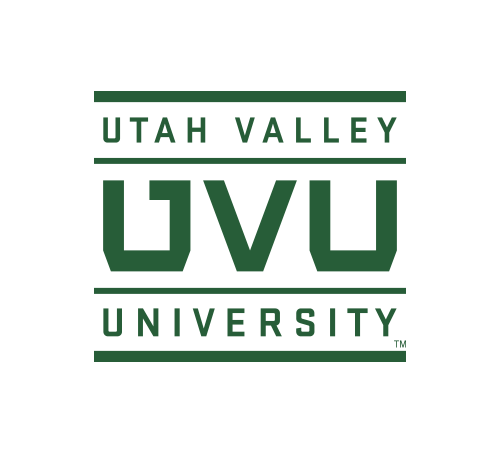 September 11, 2018FL 516 – 3:00-5:00 pmPresent: Pauli Alin, Jon Anderson, Anne Arendt, Wendy Athens, Mark Bracken, Kat Brown, Karen Cushing, Kenzie Larson, Dianne McAdams-Jones, Annie Smith (Library), Jeff Olson, Jim Pettersson, Sean Tolman, Craig Thulin, Sandi Waters Visitors:  Jill Johnson Excused or Absent: 	Call to order – 3:02 PMApproval of Minutes from August 28, 2018. Minutes approved.Administrative UpdatesActing SVPAAParking does not seem to be as much of an issue this fall as have not heard many complaints.Preparing policies for President’s Council. Policy 635 – Faculty Rights & Responsibilities is being reviewed by General Counsel to address redundancies. Brown continues to work on Remediation & Sanctions policy to prepare for President’s Council.Ethics Points submissions have declined since the start of the semester.Brown reported there seems to be a hesitancy to start new or complete projects with the change of the new President.Interim PresidentShared reflections of 9/11.President Tuminez arrives on Monday, September 17. Every spare moment for next few months is filled with media interviews.Faculty Senate dinner with Tuminez will be held on 9/18 right after the meeting. Need to get word out asap regarding the change.Olson solicited from ExCo what Tuminez should focus on in her first interaction with Senate. Communicate with Faculty Senate that President Tuminez is onboard with shared governance and that she does not feel a similarity with her previous corporate roles.UVU is focused on trying to obtain a new business building this year not only for growth, but the need for additional space. In addition, we are approaching private donors for a new engineering building. Encourage all faculty to be open to new ideas and potential changes.Complimented Faculty Senate for their efforts last year. Need full benefit of Senate input to make those things continue to happen. Brown provided kudos to Jim Pettersson for his leadership in role with the RTP Committee.LibraryLibrary launched its new website last week. Be sure to remind faculty and staff to update their links.OTLThe Fall Conference is Saturday, 9/15, from 9am – 2pm in the Lakeview Room. Dr. Stephen Chew will speak on “Improving Performance by addressing Teacher and Student Misconceptions about Learning” and “What Cognitive Research Says and Does Not Say about Critical Thinking.” He will also do a student session on 9/14. UVUSA has been coordinating that event. Academic Integrity Day will be held 9/24, from 11am – 12:15pm and 1pm – 2:15pm. Both sessions will be the same presentation. Dr. Dorothea Herreiner from Loyola University will present on Cultivating Academic Honesty.Student Showcase will be held on 11/1-2. More details to com.UVUSAWorking to promote the Dr. Stephen Chew. Students have been responsive to this event.UVUSA Senate Speaker Series on 9/27 will be Saroo Brierley at Noon in the Ballroom. Topic: Story based on survival and determination.Looking for suggestions for Student Forums whether university-wide or department matters.Arendt would like ways for student senate reps to communicate with other students not just those in a class with them. Jim Murphy has suggested UVUSA assemble a “how to” guide. UVUSA is working on building relationships with students and departments. Brown recommended conducting a survey to see how many students know the proper channels to find questions or how to challenge a professor’s grade. If putting out guide, need to include criteria.DISCUSSION ITEMSDiscussion regarding E, UW, W grades and the lack of understanding among faculty and students. The Council on Academic Standards would like to be able to change grades based on their findings, but the Registrar’s Office is expressing concerns. There are two types of petitions: 1) E to W (handled thru Registrar’s office) and 2) E to A-D grade (handled thru SVPAA’s office for CAS). Registrar has held tight due to Federal Auditors regulations. Sr. Registrar’s Office will be holding a meeting to review UVU’s practices. One year is the standard practice and part of UVU’s policy. Part of discussion is the impact and award of E vs UW grades. Recommendation is to craft a brief summary handout for Faculty Senate once McAdams-Jones has input from Sr. Registrar’s office.Civitas Presentation – Thulin shared his insights about concerns raised by faculty, including the Re-envisioning Committee meeting. In addition, in the Student Success & Retention meeting, Civitas was on the agenda. He feels that if faculty are not enlisted as part of the effort, many of them will fight against it and reducing Civitas’ effectiveness; while involving faculty would achieve better success with Civitas, as shared governance does with anything. Concerns: 1) the amount of faculty access within the system, 2) if a faculty member has access to the information of a student, who within administration has the same access to use in a critical manner against the faculty member and 3) involvement of Canvas in Civitas. The potential for faculty to stop using or misuse Canvas to avoid trying to get around negative consequences that they might believe could come from the use of Civitas, or any such misperception, would be unfortunate.Arendt recommended holding a macro conversation about the type of access different levels should have (e.g. department chairs, advisors, or faculty). Brown shared that unfortunately this is the same problem faculty have with SRIs potentially being used against them. Recommended contacting other institutions beyond Utah that have adopted Civitas or similar analytics. Brown recommended contacting Busby to find out how long these types of analytics have been in use and how faculty are responding. Possible institutions to contact: Cal State Long Beach, North Carolina Greensboro, and UC Berkeley. Need to promote the tool in a positive light to use toward their advantage and improvement. Olson recommends someone from ExCo meet with Busby/Connelly to discuss Faculty Senate concerns to assist in how they prepare for the conversation. Sandie Waters appointed. Tolman shared that the tool is new, but the data receiving has always existed. Need to determine what we as an institution and Faculty Senate are trying to accomplish. Brown recommended a campus-wide discussion and policy on the appropriate use of data. Arendt will work with Pilar Hays to create a policy map.Faculty in the Sciences have asked for a temporary IACUC policy for faculty to submit grants for working with animals. Arendt will contact Eric Domyan and Cara O’Sullivan for the proper procedures.ExCo approved a presentation by Merrill Halling on how to best communicate with a department as a faculty senator. Halling has agreed.Chair Stipend Calculations – Brown will follow up with Busby to see if ready for 9/18.Language for Training Documents – Alin will address in the standing committee updates.Faculty Representation on CommitteesWaters checking on Josh Cieslewicz status.Waters working to fill eight missing faculty on standing committees.OER – Seth Gurell is asking for a new committee to investigate OER. Asking for faculty nominations to serve. Would like 3-5 faculty to serve and need OER knowledge/experience. Monthly meetings. Commitment two years.PiR Exploration Group – Brown reported some of the work has been completed by HR a few years ago, but a policy has not been completed. Seeking four faculty especially from areas that currently have PiRs. ExCo will make recommendations.Accrediting Committee – NWCCU is considering possibility of changing their accrediting and UVU needs to be proactive with a response. Makin asked ExCo to provide a member to participate in strategizing. Alin volunteered for 11/7 meeting. Drafting Committee for Sabbatical policy – Anderson presented list of faculty recommendations with alternates and he will contact those faculty members for potential service.Drafting Committee for Administrator Evaluation – Anderson recommended Arendt would take over as steward for this policy and Anderson will become steward from Senate. Anderson presented list of faculty recommendations and he will contact the faculty for potential service.Faculty Senate Accessibility Training – As part of revamping what faculty needs to do for accessibility, the committee has proposed a model that Accessibility Services will come to Faculty Senate to obtain input on the new training. Recommendation was made to make this a special topics when the training is ready to come forward. Will put forward to full Senate when appropriate.Update AAC about Faculty Senate Committees – Waters will send pdf of lists to Thulin.Academic AssessmentAnderson will be pitching this committee to RUE on Thursday. Basic structure would be that at a department level they would have an assessment rep or committee. The Department Chairs of those reps or committees would serve as the school/college committee. Then each school/college would elect from the Department Chairs to serve on the University Committee. The chair of the University Committee would be voted on an annual basis by Faculty Senate from amongst those eight chairs. Anderson will send out PPT. Need to have conversation if want make this a Faculty Senate standing committee.Set Agenda for the September 18, 2018 Faculty Senate meeting.Athens noted that FERPA will be an issue when Civitas is discussed. ExCo will send out link for FERPA training. Faculty can check with HR to determine if their training is complete.MOTION: Pauli Alin moved to extend the meeting two minutes. Motion seconded and passed.Meeting adjourned at 5:02 p.m.ACTION ITEMS:Craft a brief summary handout for Faculty Senate once McAdams-Jones has input from Sr. Registrar’s office. (McAdams-Jones)Follow up with Busby/Connelly re faculty concerns for Civitas presentation. (Waters)Contact Busby to find out how long these types of analytics have been in use at other institutions nationwide and how faculty are responding. (Waters)Work with Pilar Hays to create a policy map for data usage. (Arendt)Contact Eric Damian and Cara O’Sullivan for the proper procedures for IACUC policy. (Arendt)Follow up with Busby to see if ready for AAC on 9/18 on Department Chair stipends. (Brown)Check on Josh Cieslewicz status. (Waters)Make recommendations for PiRs Exploration Group. (ExCo)Contact recommended faculty members for drafting committee of Sabbatical policy. (Anderson/Waters)Contact recommended faculty members for drafting committee of Administrator Evaluation policy. (Anderson/Waters)Send pdf of faculty committee lists to Thulin. (Waters)Send ExCo the Academic Assessment PPT. (Anderson)Send link to Faculty Senate for FERPA Training. (Anderson/Thulin)